Д О Г О В О Роб оказании медицинских услуг  учреждением здравоохранения учащимся муниципального бюджетного дошкольного образовательного учреждения. «    12       »    12                     2016г.Государственное бюджетное учреждение здравоохранения «Пригородная Центральная районная больница» Министерства здравоохранения Республики Северная Осетия - Алания, в лице главного врача Кучиева Таймураза Албеговича, действующее на основании Устава, именуемое в дальнейшем  ГБУЗ «Пригородная ЦРБ» МЗ РСО-Алания, и муниципальное бюджетное дошкольное образовательное учреждение «Средн Детский сад № 11 с.Чермен----»,  в лице заведующей _Абаевой М.Б.________, действующего на основании Устава, именуемого в дальнейшем «Учреждение», в целях реализации действующего законодательства заключили настоящий договор о нижеследующем:Предмет договора:1.1.Предметом настоящего договора является организация и осуществление медицинского обслуживания воспитанников  в дошкольном учреждении.Права и обязанности сторон:ГБУЗ «Пригородная ЦРБ» МЗ РСО-Алания обязуется:Осуществлять работу по организации и оказанию медицинского обслуживания учащихся в дошкольном учреждении в пределах компетенции подразделения учреждения здравоохранения и функциональных обязанностей медицинских работников.Закрепить за дошкольным учреждением медицинское подразделение для оказания медицинской помощи воситанникам.Осуществлять санитарно – гигиеническое воспитание и образование учащихся, проводить работу по формированию здорового образа жизни.Осуществлять контроль за деятельностью медицинских работников, занимающихся медицинским обслуживанием дошкольного учреждения.Нести ответственность за здоровье и физическое развитие врситанников, проведение лечебно – профилактических мероприятий, соблюдение санитарно – гигиенических норм, режима и качества питания детей.ГБУЗ «Пригородная ЦРБ» МЗ РСО-Алания имеет право:Уведомлять органы управления в сфере образования о несоответствии условий в дошкольном учреждении для организации медицинского обслуживания.Учреждение обязуется:Создать условия для организации медицинского обслуживания воспитанников.Обеспечить явку воситанников на осмотры и другие запланированные медицинские мероприятия.Выполнять требования медицинского работника в части порядка оформления и предоставления необходимых документов и сведений  для осуществления медицинского обслуживания воспитанников, соблюдения санитарно – гигиенических норм и правил в общеобразовательном учреждении. Создать необходимые условия для работы медицинского персонала Учреждения в соответствии с действующими нормативами.Нести ответственность, наряду с медицинским персоналом, за здоровье и физическое развитие воспитанников (обучающихся), проведение лечебно – профилактических мероприятий, соблюдение санитарно – гигиенических норм, режима и качества питания детей.Учреждение имеет право:Согласовать с учреждением здравоохранения порядок и условия медицинского обслуживания воситанников в общеобразовательном учреждении.Изменение, расторжение и прекращение договора: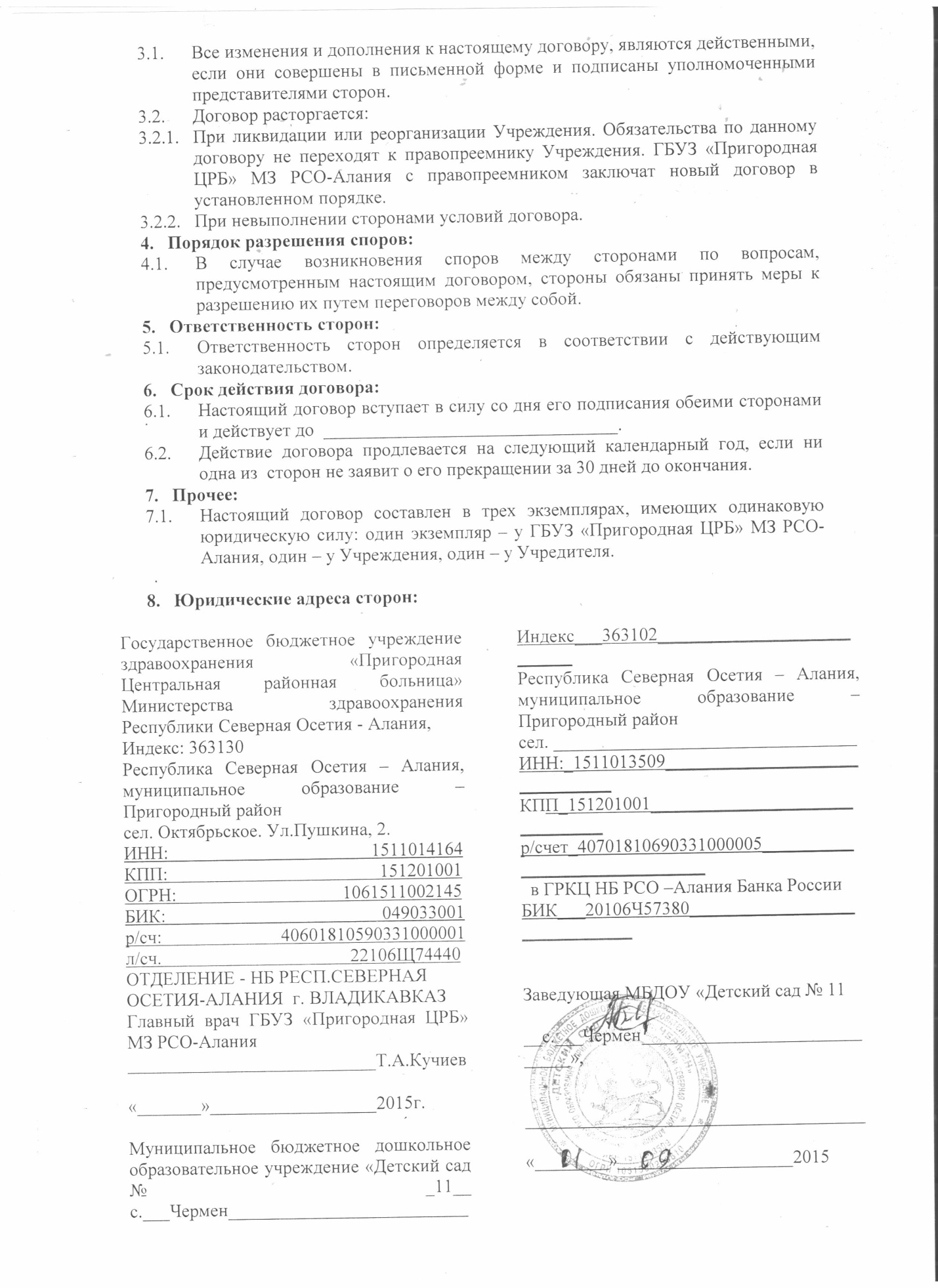 